Mateřská škola Strání, okres Uherské Hradiště,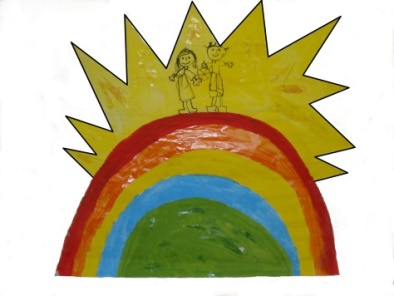 příspěvková organizaceU Třicátku 314, 687  65 Strání, okres Uherské Hradiště,                   IČ: 750 222 06, tel. 572 695 280www. msstrani.cz, e-mail- reditel@msstrani.cz__________________________________________________________________________3. Rok ŠVP PV MATEŘSKÁ ŠKOLA-  ZÁKLAD ŽIVOTAMotto: „Důvěřuji ti a věřím, že dokážeš vše, co bude třeba. Budu šťastný, když dokážeš víc, než jsem dokázal já.“ (E. Svobodová, H. Švejdová 2011)Č. j.: 202/2022Projednáno na pedagog. radě dne: 29.8.2022Obsah:1.PODMÍNKY, ORGANIZACE VZDĚLÁVÁNÍ, PERSONÁLNÍ ZAJIŠTĚNÍ1.1DUHOVÁ MŠ STRÁNÍ   1.2 SLUNÍČKOVÁ MŠ STRÁNÍ- KVĚTNÁ2.VZDĚLÁVACÍ OBSAH    2.1 STANOVENÍ VZDĚLÁVACÍCH CÍLŮ2.2 INTEGROVANÉ BLOKY2 .3 POSTUP PRO ZPRACOVÁNÍ  IB 2.4 PRAVIDELNĚ  SE OPAKUJÍCÍ ČINNOSTI    3. PLÁNOVANÉ AKCE S RODIČIPODMÍNKY, ORGANIZACE VZDĚLÁVÁNÍ, PERSONÁLNÍ ZAJIŠTĚNÍKaždá MŠ má svá specifika, které se průběžně mění, proto jsou uvedena v ročním plánu.DUHOVÁ MŠ STRÁNÍ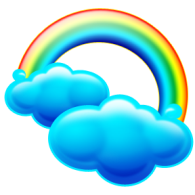 Podmínky vzdělávání:Všechny podmínky, které jsou uvedeny v tříletém ŠVP jsou aktuální. Na tomto pracovišti byly dlouhodobě zjištěny nedostatky a jsou v řešení se zřizovatelem. Zbývá dokončit, chybí:Materiálně technické podmínky:- ve spolupráci se zřizovatelem dokončit renovaci soklu školy, technické úpravy - rekonstrukce kuchyně- doplnit přírodní zahradu- opravit plot kolem zahradyOrganizace vzděláváníMŠ Strání uzpůsobila denní režim svým podmínkám a možnostem a liší se od dalšího pracoviště.Režim dne6.30   -   9.00                    scházení dětí, hry, ranní cvičení, řízené vzdělávací činnosti8.45   -   9.30                    hygiena (na podlaží nejdříve děti z 2. třídy, pak 1. třída),                                         svačina v jídelně (1. tř. + 2. tř.),  3.tř. ve své třídě9.15   -  10.00                   řízená vzdělávací činnost / hry9.45   -  12.00                   hygiena, oblékání, pobyt venku11.45 -  12.30                   hygiena, oběd12.30 -  14.30                   hygiena, odpočinek, klidové aktivity, práce s předškoláky14.30 -  14.45                   hygiena, svačina14.45 – 16.00                   odpolední hryRežim dne je flexibilní k potřebám dětí, každá třída si jej uzpůsobuje vzhledem k podmínkám a situacím. Personální obsazeníPersonální obsazení se každoročně mění, proto je zde uvedeno.Předškolní vzdělávání zabezpečuje 6 kvalifikovaných učitelek, 1 asistent pedagoga a chůva:Provozní zaměstnanci: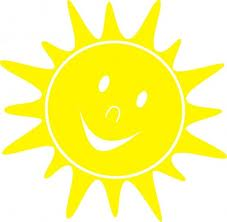 1.2 SLUNÍČKOVÁ MŠ STRÁNÍ- KVĚTNÁPodmínky vzdělávání Je nově zrekonstruovaná MŠ.Zbývá dokončit, chybí:- obměnit přírodní zahradu - opravit fasádu budovy, přístup k hračkám na zahradu a skladům- pořídit klimatizaciOrganizace vzděláváníStrava je dovážena ze Strání, tomu je uzpůsoben režim dne.Režim dne6.30   -   8.00                   společné scházení dětí, hry8.00   -   9.00                   hry ve svých třídách, ranní cvičení, řízené činnosti9.00   -   9.30                   hygiena, svačina ve své třídě9.15   -  10.00                  řízená vzdělávací činnost /hry10.00 -  12.00                  hygiena, oblékání, pobyt venku12.00 -  12.30                  hygiena, oběd společně v 1. třídě 12.30 -  14.15                  hygiena, odpočinek, klidové aktivity, práce s předškoláky14.30 -  15.00                  hygiena, svačina14.45 – 16.00                  odpolední hryRežim dne je flexibilní k potřebám dětí, každá třída si jej uzpůsobuje vzhledem ke svým podmínkám a situacím. Po odpolední svačině se děti od 15.30 spojují do 1. třídy.Personální obsazeníV MŠ pracují čtyři plně kvalifikované paní učitelky.Provozní zaměstnanci:VZDĚLÁVACÍ OBSAHRoční ŠVP PV bude zaměřen na vytváření základů a následné rozvíjení pregramotnosti dětí, zejména matematické, čtenářské a také přírodovědné. K realizaci vytyčených cílů nám přispěje inovativní vzdělávání dětí prostřednictvím Šablon I.Očekáváme přínos i z další nové spolupráce s UTB ve Zlíně, která nám poskytne nové metodické poznatky v oblasti předškolní pedagogiky prostřednictvím souběžné i měsíční praxe, kterou budou studenti u nás vykonávat. Zapojíme se do tělovýchovného projektu Se sokolem do života. Zaměříme se na tělovýchovné aktivity.Krátkodobé cíle, které vychází z vize školy a z dlouhodobých cílů ŠVP PV nám umožní si stanovené záměry naplnit. Proto byly zvoleny následující čtyři integrované bloky.2.1 STANOVENÍ VZDĚLÁVACÍCH CÍLŮ:VizeDlouhodobé cíleKrátkodobé cíle INTEGROVANÉ BLOKYINTEGROVANÝ BLOKPedagogickým záměrem integrovaného bloku je postupně znát své tělo, důležité orgány a jejich funkci. Podporovat u dětí zdravý životní styl (zdravá strana, pohyb, denní režim…) a tyto poznatky využívat při prevenci proti patologickým jevům a dalším nástrahám.Vytvářet prosociální postoje (tolerance, respekt, kamarádství).  Znát a využívat všechny své smysly, umět pracovat s emocemi. Mít povědomí, že mezi námi žijí i lidé s mentálním a tělesným postižením, umět je přijmout a pomoci jim. Rozvíjet fyzickou i psychickou zdatnost. INTEGROVANÝ BLOK:V tomto bloku se seznámíme s naší vesnicí, jak vypadá, kde se rozprostírá, co ji obklopuje, neopomeneme tradice, k nimž patří mimo jiné straňanské písně, tanec a nářečí. Využijeme návštěv starších občanů k poznání dřívějšího života v naší obci a prostřednictvím exkursí poznáme významná místa naší současné vesnice. Upevníme úctu ke starším osobám a osobám stojícím v čele institucí v obciINTEGROVANÝ BLOKPedagogickým záměrem je přiblížit dětem současná povolání i stará řemesla. Zapojit do IB i rodiče, zařadit exkurze na pracoviště některých z nich (podle možností), obohatit děti o nové prožitky, navštívit také stará stavení s ukázkou tradičních řemesel. Obsahem bude také samostatné experimentování, pozorování, práce s encyklopedií a interaktivní tabulí. Chceme v dětech probudit zájem o různé činnosti a motivovat je k práci a úctě k ní.  INTEGROVANÝ BLOKTento IB nabízí možnost pracovat cíleně s digitálními technologiemi, využít zkušenosti dětí k rozvíjení jejich jazykové i přírodovědné gramotnosti. Děti mohou poznávat jednotlivé kultury světa, seznamovat se s jejich typickými znaky a projevy, mohou objevovat a pozorovat vše, co Zemi obklopuje, mohou se učit poznávat svět skrz mapy, glóbus, exkurze hvězdárny, s využitím IT. Pomocí pokusů odhalit přírodní zákonitosti dne a noci. Záměrem je také na základě poznání vývoje Země pomoci dětem s její ochranou prostřednictvím třídění odpadů, apod. IB také rozvíjí fantazijní představy dětí, které mají možnost vymyslet budoucnost. 2.3 POSTUP PRO ZPRACOVÁNÍ IB Ročně budou vybrány 4 IB, každá třída si pořadí určí sama. IB budou rozpracovány jako projekt v TVP následně:Obsah projektu:Název- může být stejný jako název IB1) Pedagogický záměr - co chci v projektu naplnit obecně - hlavní cíl2) Dílčí vzdělávací cíle podle taxonomií budou uvedeny v přílohových tabulkách, s konkrétní vzdělávací nabídkou3) Výstupy pro děti a rodiče4) Doba realizace vzdělávacího projektu5) Org. formy a metody práce6) Spolupráce7)Vzdělávací nabídka ze všech oblastí 8) Očekávané výstupy z 5 oblastí          9) Klíčové kompetence10) Rizika, které mohou projekt ohrozit11) Zdroje- literatura12) Naše kompetence pro rodiče -  Mámo, táto dokážu to?13) Evaluace projektu + tabulky s vzdělávací nabídkou a cíli, které jsme         s dětmi realizovali se soupisem literatury - bude součástí projektuNásledně budou zpracována témata v tabulce a budou součástí projektu v TVP.Tabulka bude obsahovat:Název tématuZvolit tři cíle - výchovný, vzdělávací, psychomotorický, př. čtvrtý – závěr z předchozího týdneZpracovat do tabulky -  realizované aktivity podle rozvíjených typů inteligencíProvádět evaluaci, na jejímž základě vyhodnocuji celý projekt, do týdenní tabulky značit cíle na další týdenZakládat k TVP - portfolioDopisovat literaturu 2.4 PRAVIDELNĚ  SE OPAKUJÍCÍ ČINNOSTIPROJEKT: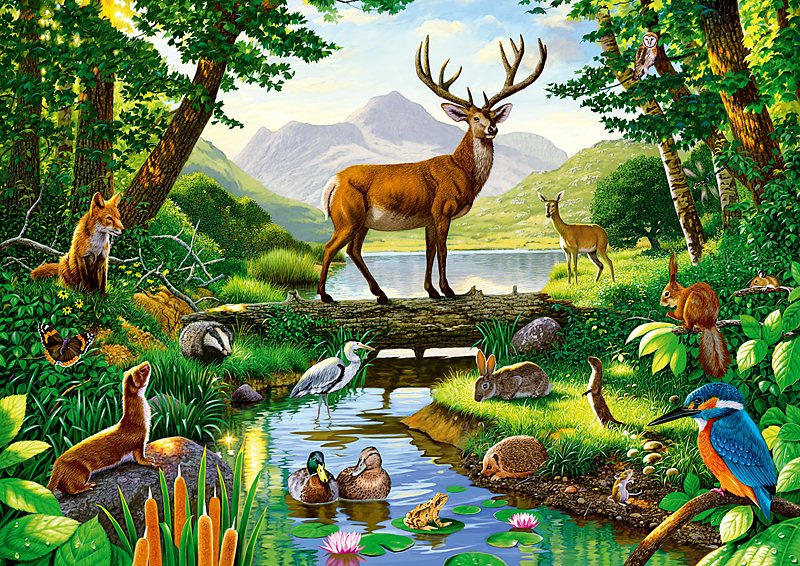 Pedagogickým záměrem je spolupracovat a využívat odborných znalostí, zkušeností myslivců a rozvíjet vztah dětí k přírodě.Dílčí vzdělávací cíle:Poznat rostliny a zvířata žijící v lese a na louce.Dodržovat základní pravidla pohybu a pobytu v lese.Získat vlastní zkušenosti při kontaktu s přírodou.Realizace projektu:Krátkodobý projekt- 1 den, děti 2-6 let.Využití organizačních forem a metod: Prožitkové vyučování, skupinová, individuální OF, metoda praktických činností, nápodoby, slovní, názorná                                                                                                                                                  Pomůcky: obrázky, kůže ze zvířat, paroží, vábničky, potrava pro zvířata, repliky zvířat, nálepky, karty pro děti, stopy zvířat připraví myslivciSpolupráce: s Mysliveckým spolkem Javorina StráníVzdělávací nabídka:Hra na zvířata, určováníPozorování stopUrčování potravy, co komuUrčování parožíHra na myslivceHra na vábničky, kdo to mluví.Očekávané výstupy:správně vyslovovat, ovládat dech, tempo i intonaci řečipřirozeně a bez zábran komunikovat s druhým dítětem, dospělým              přijímat pozitivní ocenění i svůj případný neúspěch a vyrovnat se s ním, učit se hodnotit svoje osobní pokrokyuplatňovat návyky v základních formách společenského chování ve styku s dospělými 
i s dětmi (zdravit známé děti i dospělé, rozloučit se, poprosit, poděkovat, vzít si slovo, až když druhý domluví, požádat o pomoc, vyslechnout sdělení, uposlechnout pokyn apod.).Klíčové kompetence:poznává, že se může mnohému naučit, raduje se z toho, co samo dokázalo a zvládlořeší problémy, na které stačí, známé a opakující se situace se snaží řešit samostatně (na základě nápodoby či opakování), náročnější s oporou a pomocí dospěléhoovládá řeč, hovoří ve vhodně formulovaných větách, samostatně vyjadřuje své myšlenky, sdělení, otázky i odpovědi, rozumí slyšenému, slovně reaguje a vede smysluplný dialogumí si vytvořit svůj názor a vyjádřit jejdokáže rozpoznat a využívat vlastní silné stránky, poznávat svoje slabé stránky.Rizika: klíšťata, špatná organizace, špatné počasí, úraz, malý počet myslivců, nezájem dětí.Výstupy: karta se splněnými úkoly, ocenění od myslivců.Postup realizace:Zaměstnanci MŠ připraví oběd, svačiny a pití, deky, ručníky…ve spolupráci s myslivci převezou na M. chatu.Děti postupně po třídách vychází z MŠ, interval 20 minut, nejml. děti a děti ze Květné jsou převezeny hasiči blíže k Myslivecké chatě.Po příchodu na chatu krátká relaxace, svačina, poté plnění úkolů na trase.Následuje oběd, relaxace pro ml. děti v chatě, st. děti u chaty na dekách, volné hry u chaty.Po odpočinku děti hledají poklad blízko chaty, odměnu, pak dostanou svačinu, pití a vychází zpět do MŠ. Dětem z Květné a nejmladším dětem je domluven odvoz/ částečný nebo úplný/ s hasiči.Evaluace: organizace, spolupráce, zajištění bezpečnosti, plnění cílů, přiměřenost úkolů, náročnost terénu.V loňském roce se akce se akce nekonala, ale v předešlých se zdařila,  při průběžném přicházení na chatu se postupně vydávaly svačiny, obědy, děti bez prostojů prošly trasou, hledaly poklad, odpočívaly podle potřeby a odcházely domů.Literatura: RVP PV                   Jančaříková: Činnosti venku v přírodě v předšk. věkuPROJEKT: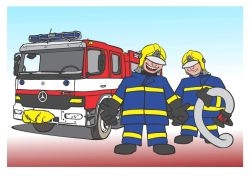 Pedagogickým záměrem je spolupracovat s hasiči při vytváření bezpečného prostředí ve škole, ale i v okolí.Dílčí vzdělávací cíle:Poznat význam práce hasičů, seznámit se s jejich pomůckami.Dodržovat základní bezpečnostní pravidla a učit děti reakci v nezvyklých situacích /při požáru.Uplatnit poznatky získané vlastní zkušeností / požární poplach/ a manipulací s pomůckami hasičů.Realizace projektu:Krátkodobý- 1 dopoledne, děti 2-6 let.Využití organizačních forem a metod: Prožitkové vyučování, skupinová, individuální OF, metoda praktických činností, nápodoby, slovní, názorná.Pomůcky: megafon, hasící přístroje, prostředky hasičůSpolupráce: Hasiči SDH Strání, HZS UH. BrodVzdělávací nabídka:Hra na požár, požární poplachBeseda s hasičiZkoušení pomůcek hasičůPopis hasičského oblečeníVýtvarné vyjádření dojmůOčekávané výstupy:mít povědomí o některých způsobech ochrany osobního zdraví a bezpečí a o tom, kde 
v případě potřeby hledat pomoc (kam se obrátit, koho přivolat, jakým způsobem apod.)vyjadřovat samostatně a smysluplně myšlenky, nápady, pocity, mínění a úsudky ve vhodně zformulovaných větách, vědomě využívat všechny smysly, záměrně pozorovat, postřehovat, všímat si (nového, změněného, chybějícího)dodržovat dohodnutá a pochopená pravidla vzájemného soužití a chování doma, v mateřské škole, na veřejnosti, dodržovat herní pravidlauvědomovat si, že ne všichni lidé respektují pravidla chování, že se mohou chovat neočekávaně, proti pravidlům, a tím ohrožovat pohodu i bezpečí druhýchzvládat běžné činnosti a požadavky kladené na dítě i jednoduché praktické situace, které se doma a v mateřské škole opakují, chovat se přiměřeně a bezpečně doma i na veřejnosti 
(na ulici, na hřišti, v obchodě, u lékaře apod.).Klíčové kompetence:uplatňuje získanou zkušenost v praktických situacích a v dalším učenívšímá si dění i problémů v bezprostředním okolí; přirozenou motivací k řešení dalších problémů a situací je pro něj pozitivní odezva na aktivní zájemdokáže se vyjadřovat a sdělovat své prožitky, pocity a nálady různými prostředky (řečovými, výtvarnými, hudebními, dramatickými apod.)samostatně rozhoduje o svých činnostech; umí si vytvořit svůj názor a vyjádřit jejdbá na osobní zdraví a bezpečí svoje i druhých, chová se odpovědně s ohledem na zdravé a bezpečné okolní prostředí (přírodní i společenské)Rizika: nedbalost, zlehčování poplachu, strach, obavy.Výstupy: zvládnutý požární poplach, zapojení do výtvarné soutěže hasičů- Požární ochrana očima dětí.Postup realizace:Ředitel školy vyhlásí megafonem poplach, učitelky zmotivují, seřadí a spočítají děti, vezmou seznam dětí, mobil a vyjdou před MŠ. Tam ohlásí ředitelce počet dětí, školnice kontroluje, zda vyšly všechny děti i zaměstnanci, po překontrolování počtu jsou děti odvedeny do bezpečí.Navazuje beseda s hasiči, možné situace, popis oblečení, ukázka vozů, zkoušení hašení, ošetřování na nosítkách….Evaluace:Organizace, spolupráce s hasiči, přiměřenost.                                                V loňském školním roce hasiči provedli profesionální požární poplach, děti sice s pláčem, ale organizovaně vyšly z budovy, je třeba dbát na počty dětí, ihned hlásit. Beseda s hasiči proběhla před budovou MŠ, s plnou výbavou hasičů, děti zkoušely hadice, vozidla. Tuto akci je nutné opakovat pro lepší koordinaci personálu a zmírnění strachu dětí.Literatura: RVP PVPROJEKT: 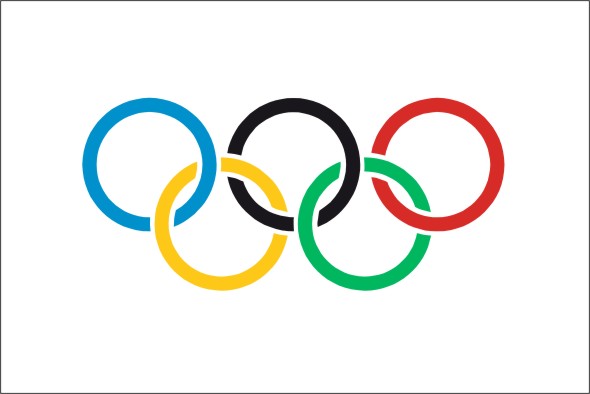 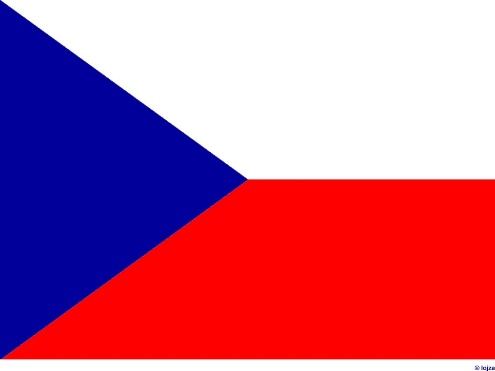 Pedagogickým záměrem je připravit tělesně zdravé a pohybově zdatné dítě. Rozvíjet u dítěte všechny aktivity, které podporují, aby bylo dítě odolné a otužilé a mělo všechny předpoklady pro úspěšný vstup do ZŠ.Dílčím vzdělávacím cílem je:Poznat vlajky, hymny, seznámení se sportovními disciplínami.Učit se hrát fair play, spolupracovat v týmu, pěstovat zdravé soutěžení,.Postupné procvičovat jednotlivé dovednosti přiměřených dle věku dětí.Realizace projektu: Krátkodobý -1 den, děti 2-6 letVyužití organizačních forem a metod: Prožitkové vyučování, individuální OF, metoda praktických činností.                                                                                                                                                       Pomůcky: vhodné oblečení, obuv k daným činnostem, stanoviště s obrázky, úkoly, TV náčiním, ozvučení, čísla, medaile, tabulky, tužky, CD hymny.Spolupráce: s rodiči, všemi zaměstnanci školy, obcí, jinou MŠ.Vzdělávací nabídka:běh, házení, skoky, chůze, lezení, jízda na koloběžce….   na stanovištích.Očekávané výstupy:zvládat základní pohybové dovednosti a prostorovou orientaci, běžné způsoby pohybu v různém prostředí (zvládat překážky, házet a chytat míč, užívat různé náčiní, pohybovat se 
ve skupině dětí.přijímat pozitivní ocenění i svůj případný neúspěch a vyrovnat se s ním, učit se hodnotit svoje osobní pokrokychápat, že všichni lidé (děti) mají stejnou hodnotu, přestože je každý jiný (jinak vypadá, jinak se chová, něco jiného umí či neumí apod.), že osobní, resp. osobnostní odlišnosti jsou přirozenédodržovat pravidla her a jiných činností, jednat spravedlivě, hrát férověmít povědomí o širším společenském, věcném, přírodním, kulturním i technickém prostředí 
i jeho dění v rozsahu praktických zkušeností dostupných praktických ukázek v okolí dítěteKlíčové kompetence:odhaduje své síly, učí se hodnotit svoje osobní pokroky i oceňovat výkony druhýchrozlišuje řešení, která jsou funkční (vedoucí k cíli), a řešení, která funkční nejsou; dokáže mezi nimi volitví, že lidé se dorozumívají i jinými jazyky a že je možno se jim učit; má vytvořeny elementární předpoklady k učení se cizímu jazykuse spolupodílí na společných rozhodnutích; přijímá vyjasněné a zdůvodněné povinnosti; dodržuje dohodnutá a pochopená pravidla a přizpůsobuje se jimdbá na osobní zdraví a bezpečí svoje i druhých, chová se odpovědně s ohledem na zdravé a bezpečné okolní prostředí.Rizika: špatná organizace, možnost úrazu, nezájem dětí, rodičů, technické problémy, špatné počasí.Výstupy:  Olympijské hry a medaile pro dětiPostup realizace:Olympijské hry- na zahradě MŠ KvětnáPoslech st. hymny, olympijské, zapálení ohně- učitelkaplnění úkolů na 10-12 stanovištích i s rodiči /motivace pohyb zvířat světa/.Každé stanoviště bude označeno obrázkem zvířete a požadovaným úkolem a náčiním.Děti budou rozděleny do družstev po 8-10, budou označeny čísly, dostanou kartu pro zapsání výsledků.Vedoucím družstva bude dospělý / rodič/.Učitelky budou na jednotlivých stanovištích zajišťovat bezpečnost, pomoc.V závěru bude vyhodnocení- nejlepší z každé třídy, odměna je pro všechny stejná-medaile.Poslech st. hymny a závěr.Po soutěžení bude občerstvení pro děti i rodiče, včetně pitného režimu.Evaluace: proběhne po hrách, hodnocení organizace, výběru činností, průběhu i vyhodnocování výsledků. Závěry budou zpracovány písemně.Literatura: RVP PV Dvořáková. Pohybové činnosti v předškolním věkuPROJEKT: 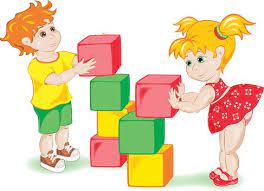 Pedagogickým záměrem je učit děti hledat cesty a způsoby řešení nejen matematických úkolů, ale i situací, prožít si matematiku myslí i celým tělem, získat zkušenosti a dovednosti pro úspěšný vstup do ZŠ.Dílčím vzdělávacím cílem je:Učit se pojmenovat, skládat, třídit, seskupovat, hledat, počítat prvky podle pokynů a pravidelUčit se sebekontrole a sebehodnocení, učit se hledat pomoc u kamaráda, učit se spolupráci s ostatnímiManipulovat s danými předměty.Realizace projektu: celoroční -1 den v týdnu ,  hromadně ve velké skupině děti 5-6 letVyužití organizačních forem a metod: Prožitkové vyučování, individuální OF, metoda praktických činností.                                                                                                                                                       Pomůcky: kostky, obrázky pro každé dítě, panák na skákání.Spolupráce: s rodiči, všemi zaměstnanci školy, jinou MŠ.Vzdělávací nabídka:Hra s kostkamiPráce s obrázkyPráce u magnetické tabule- přiřazováníPočítání- vytváření slovních příkladůKrokováníOčekávané výstupy:zacházet s běžnými předměty denní potřeby, hračkami, pomůckami, drobnými nástroji, výtvarnými pomůckami a materiály, pracovními pomůckamipoznat některá písmena a číslicepřemýšlet, vést jednoduché úvahy a také vyjádřit to, o čem přemýšlí a uvažujechápat základní číselné a matematické pojmy, elementární matematické souvislosti a podle potřeby je prakticky využívat (porovnávat, uspořádávat a třídit soubory předmětů podle určitého pravidla, orientovat se v elementárním počtu cca do šesti, chápat číselnou řadu v rozsahu první desítky, poznat více, stejně, méně, první, poslední apod.)  chápat prostorové pojmy (vpravo, vlevo, dole, nahoře, uprostřed, za, pod, nad, u, vedle, mezi apod.), elementární časové pojmy (teď, dnes, včera, zítra, ráno, večer, jaro, léto, podzim, zima, rok), orientovat se v prostoru i v rovině, částečně se orientovat v časespolupracovat s ostatnímivyjednávat s dětmi i dospělými ve svém okolí, domluvit se na společném řešení (v jednoduchých situacích samostatně, jinak s pomocí)zvládat běžné činnosti a požadavky kladené na dítě i jednoduché praktické situaceKlíčové kompetence:soustředěně pozoruje, zkoumá, objevuje, všímá si souvislostí, experimentuje a užívá při tom jednoduchých pojmů, znaků a symbolů  uplatňuje získanou zkušenost v praktických situacích a v dalším učeníužívá při řešení myšlenkových i praktických problémů logických, matematických i empirických postupů; pochopí jednoduché algoritmy řešení různých úloh a situací a využívá je v dalších situacíchzpřesňuje si početní představy, užívá číselných a matematických pojmů, vnímá elementární matematické souvislostikomunikuje v běžných situacích bez zábran a ostychu s dětmi i s dospělými; chápe, že být komunikativní, vstřícné, iniciativní a aktivní je výhodouse spolupodílí na společných rozhodnutích; přijímá vyjasněné a zdůvodněné povinnosti; dodržuje dohodnutá a pochopená pravidla a přizpůsobuje se jimse učí svoje činnosti a hry plánovat, organizovat, řídit a vyhodnocovat.Rizika: špatná organizace a motivace, málo pomůcek, nezájem dětí, rodičů, nesrozumitelné pokyny.Výstupy:  ukázková hodina pro rodičePostup realizace:Velká skupina dětí se po obědě po odpočinku shromáždí na koberci a plní dané úkoly dle přípravy učitelky, střídá se řízená činnost a volní činnost dětí. Průběžně probíhá sebehodnocení, kontrola všech dětí, pochvala učitelkou a průběžná motivace.Na závěr si děti uklidí pomůcky. Evaluace: průběžně, učitelka si značí pokroky dšětí.Literatura: Hejného metoda I.  Předmatematika,                                                                                                             materiály web, pracovní listy, metodika3.PLÁNOVANÉ AKCEPLÁNOVANÉ AKCE S RODIČISchůzky s rodiči MikulášHrajeme si, počítámeUkázková práce grafomotoriky Beseda s PPPFašankOH s rodiči Den matekRozloučení s předškolákyVýlet na Mysliveckou chatuČtení s prarodičiOHTurnaj dětí a rodičů ve fotbale obou mšSPOLUPRÁCE SE ZŠ	Návštěva paní učitelek ZŠ v MŠGrafomotorika pro předškoláky- ukázková hodina v MŠPřednáška PPP Zápis do ZŠŠkola nanečisto, návštěva učeben chemie, angličtinyVyužití dopravního a nového hřiště- společné aktivityVýchovný koncert ZUŠRozloučení s předškolákyDramatizaceSPOLUPRÁCE S OSTATNÍMI ORGANIZACEMIPoplach, hasiči v MŠ 2xOÚDPS- projekt  přání pro senioryDům kultury Uherský Brod- divadla Knihovna Myslivci na chatě- výletPlavecká škola Uherský BrodSokol                                                                                                                                               VčelařiFC Stráníč. 1ŘeditelkaVysokoškolské vzdělánípraxe nad 27 letč. 2UčitelkaÚplné střední vzdělání s maturitoupraxe nad 32 letč. 3UčitelkaÚplné střední vzdělání s maturitoupraxe nad 27 let č. 4UčitelkaVysokoškolské vzdělán Bc. Doplněné maturitní zkouškou pro PV praxe do 6 let č. 5UčitelkaVysokoškolské vzdělání Bc.          Doplněné maturitní zkouškou pro PVpraxe do 19 letč. 6UčitelkaVysokoškolské vzdělání Bc. Doplněné maturitní zkouškou pro PVzačínající učitelkač. 7Asistent pedagogaÚplné střední vzdělání s maturitoupraxe do 12 let č. 8Školní asistent-chůvaKurz asistenta pedagoga, chůvypraxe do 6 letč. 1Vedoucí školní jídelnyStřední vzdělání č. 2KuchařkaStřední vzděláníč. 3KuchařkaÚplné střední vzdělání s maturitouč. 4Školnice, pomocná kuchařkaZákladní vzděláníč. 5Uklízečka, účetníÚplné střední vzdělání s maturitouč. 1Zástupce řediteleÚplné střední vzdělání s maturitoupraxe do 19 letč. 2UčitelkaÚplné střední vzdělání s maturitoupraxe nad 32 letč. 3UčitelkaÚplné střední vzdělání s maturitoupraxe do 19 letč. 4UčitelkaVysokoškolské, Bc.praxe do 6 let Č.1.Školnice, pomocná kuchařkaStřední vzdělání 